БІЛОЦЕРКІВСЬКА МІСЬКА РАДА	КИЇВСЬКОЇ ОБЛАСТІ	Р І Ш Е Н Н Я
 від 15 липня 2021 року                                                                                 № 1109-15-VIIІПро укладення з Управліннямкапітального будівництва Білоцерківської міської ради договору суперфіцію земельної ділянки за адресою: бульв. Олександрійський, 7 м. Біла Церква, Київська областьРозглянувши подання міського голови, відповідно до ст. 102-1, п.2 ст.134 Земельного кодексу України, п. 34 ч. 1 ст. 26, 59 Закону України «Про місцеве самоврядування в Україні» з метою будівництва евакуаційного виходу будівлі КЗ БМР Білоцерківська школа мистецтв №1 по бульв. Олександрійському, 7 у м. Біла Церква Київської області, міська рада вирішила:Укласти з Управлінням капітального будівництва Білоцерківської міської ради договір про надання права користування земельною ділянкою для забудови (суперфіцію) площею 0,2201 га, кадастровий номер 3210300000:04:041:0049, цільове призначення «03.05 Для будівництва та обслуговування будівель закладів культурно-просвітницького обслуговування під розміщення школи мистецтв №1», яка розташована за адресою: Київська область, м. Біла Церква, бульв. Олександрійський, 7 для будівництва на об’єкті «Будівництво евакуаційного виходу будівлі КЗ БМР Білоцерківська школа мистецтв №1 по бульв. Олександрійському, 7 у м. Біла Церква Київської області» до завершення будівництва, без права зміни цільового призначення, продажу (викупу) та передачі третім особам.Доручити міському голові Дикому Г.А. підписати з Управлінням капітального будівництва Білоцерківської міської ради договір про надання права користування земельною ділянкою для забудови (суперфіцію) площею 0,2201 га, кадастровий номер 3210300000:04:041:0049, цільове призначення «03.05 Для будівництва та обслуговування будівель закладів культурно-просвітницького обслуговування під розміщення школи мистецтв №1», яка розташована за адресою: Київська область, м. Біла Церква, бульв. Олександрійський, 7 для будівництва на об’єкті «Будівництво евакуаційного виходу будівлі КЗ БМР Білоцерківська школа мистецтв № 1 по бульв. Олександрійському, 7 у м. Біла Церква Київської області» до завершення будівництва, безоплатно, без права зміни цільового призначення, продажу (викупу) та пepeдaчi третім особам.Контроль за виконанням цього рішення покласти па постійну комісію з питань земельних відносин та земельного кадастру, планування території, будівництва, архітектури, охорони пам’яток, історичного середовища.Міський голова	Геннадій ДИКИЙ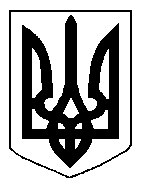 